In 1 Minute auf den Punkt 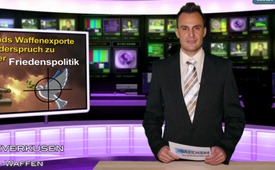 Deutschlands Waffenexporte im Widerspruch zu propagierter Friedenspolitik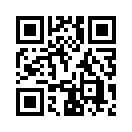 „Nie wieder Krieg von deutschem Boden aus!“, so hieß es noch bis in die 90er Jahre von Seiten der deutschen Politik. Inzwischen kämpfen deutsche Soldaten in verschiedenen Krisengebieten, und Deutschland hat sich zum drittgrößten Waffenexporteur der Welt entwickelt. Angesichts globaler Bedrohungen durch inszenierten Terror wollen Regierung und Medien uns nun davon überzeugen, Frieden durch Waffen schaffen zu können.„Nie wieder Krieg von deutschem Boden aus!“, so hieß es noch bis in die 90er Jahre von Seiten der deutschen Politik. Inzwischen kämpfen deutsche Soldaten in verschiedenen Krisengebieten, und Deutschland hat sich zum drittgrößten Waffenexporteur der Welt entwickelt. Angesichts globaler Bedrohungen durch inszenierten Terror wollen Regierung und Medien uns nun davon überzeugen, Frieden durch Waffen schaffen zu können. Einerseits gibt die Bundesregierung vor, sich international für die Bekämpfung von Fluchtursachen, für Menschenrechte und Freiheit einzusetzen. Andererseits hat sie jedoch allein im ersten Halbjahr 2016 Waffenausfuhren (auch in Krisengebiete) im Wert von 4,03 Milliarden Euro genehmigt. Wie soll eine solche Politik der Erhaltung und Ausbreitung von Frieden dienen?von gr.Quellen:https://deutsch.rt.com/inland/42373-im-fadenkreuz-westlicher-werte-deutscheDas könnte Sie auch interessieren:#1MinuteAufDenPunkt - In 1 Minute auf den Punkt - www.kla.tv/1MinuteAufDenPunktKla.TV – Die anderen Nachrichten ... frei – unabhängig – unzensiert ...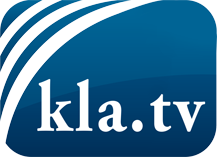 was die Medien nicht verschweigen sollten ...wenig Gehörtes vom Volk, für das Volk ...tägliche News ab 19:45 Uhr auf www.kla.tvDranbleiben lohnt sich!Kostenloses Abonnement mit wöchentlichen News per E-Mail erhalten Sie unter: www.kla.tv/aboSicherheitshinweis:Gegenstimmen werden leider immer weiter zensiert und unterdrückt. Solange wir nicht gemäß den Interessen und Ideologien der Systempresse berichten, müssen wir jederzeit damit rechnen, dass Vorwände gesucht werden, um Kla.TV zu sperren oder zu schaden.Vernetzen Sie sich darum heute noch internetunabhängig!
Klicken Sie hier: www.kla.tv/vernetzungLizenz:    Creative Commons-Lizenz mit Namensnennung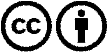 Verbreitung und Wiederaufbereitung ist mit Namensnennung erwünscht! Das Material darf jedoch nicht aus dem Kontext gerissen präsentiert werden. Mit öffentlichen Geldern (GEZ, Serafe, GIS, ...) finanzierte Institutionen ist die Verwendung ohne Rückfrage untersagt. Verstöße können strafrechtlich verfolgt werden.